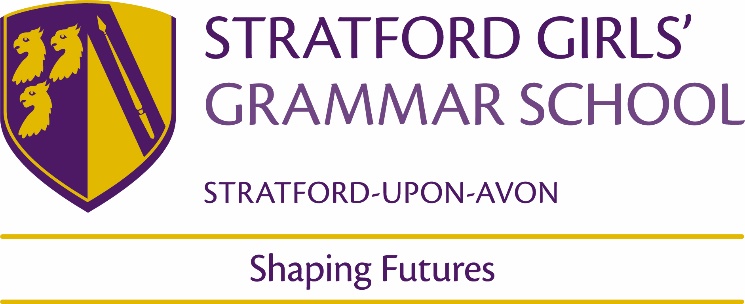 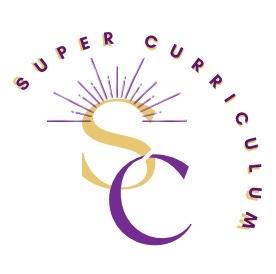 KS5 Politics DepartmentSuper CurriculumReading (books and journals)Reading (books and journals)Title by Authors Name British Politics a very short introduction by Tony Wright – an excellent starting placeDemocracy a very short introduction by Bernard Crick – Another excellent short précis of how democracy developedThe Communist Manifesto – Karl Marx. Excellent, short introduction to Politics, Economics and Revolution. Read Das Kapital if you have a spare week or two.Why Marx was Right by Terry Eagleton – A controversial argument but an engaging oneThe Social Contract by Jean Jacques Rousseau – A great read with some great ideasButler to the world by Oliver Bullogh – A sad inditement of what Britain has become post Empire and how we got thereIll fares the land by Tony Judt – A great argument to those who say we need to keep society the way it is.Behold America by Sarah Churchwell – An in-depth analysis of the History of Trump’s America First maximOn Tyranny: 20 lessons from the 2oth Century by Timothy Snyder – short, incisive and powerfulWe were eight years in power by Ta-Nehisi Coates – A collection of essays written over the course of the Obama periodMistaken Identity: race and class in the age of Trump by Asad Haider – as it says in the titleCollusion by Luke Harding – What is the relationship between Russia and Trump? Find out hereThe Fifth Risk by Michael Lewis – An outline of how Trump didn’t seem to care about government when he became president, but actually more about the amazing people who make up the US bureaucracyNational populism: The revolt against Liberal Democracy by Roger Eatwell and Matthew Goodwin – What is populism and why is it happening?How Democracies die by Steven Levitsky and Daniel Ziblatt – self-explanatory reallyPodcasts / FilmsPodcasts / FilmsPodcasts:   New York Times https://www.nytimes.com/spotlight/podcasts Mother Jones  https://www.motherjones.com/podcasts/ https://www.liberaloasis.com/      https://www.thenation.com/    https://www.bbc.co.uk/news/world/us_and_canada  for an American perspectiveThe Rest is Politics https://open.spotify.com/show/1Ysx8g1Iw42gESAtegrFaH The New Statesman podcasthttps://www.newstatesman.com/podcasts  Unprecedentedhttps://www.globalplayer.com/podcasts/42Kub5/ Pod Save the UKhttps://crooked.com/podcast-series/pod-save-the-uk/ The audio long readhttps://www.theguardian.com/news/series/the-audio-long-read Five Thirty Eight Politicshttps://fivethirtyeight.com/tag/politics-podcast/ Pod Save Americahttps://crooked.com/podcast-series/pod-save-america/ Wilderness podcasthttps://crooked.com/podcast-series/the-wilderness/ Remainiacshttp://www.remainiacs.com/Call your Girlfriendhttps://www.callyourgirlfriend.com/episodes Still Processinghttps://www.nytimes.com/column/still-processing-podcast Political Gabfesthttps://slate.com/podcasts/political-gabfest Newscast https://www.bbc.co.uk/sounds/brand/p05299nl Films/ TV: The West Wing – Any of the series you can get your hands on, ideal for showing the inner workings of US government, remember it is an idealised Liberal view; presidents are not like this really.The Wire (Particularly series 1 to get used to the language and series 3 focusing on the education system). Real life cult viewing showing how political decisions have an effect on everyday life. Strong violence and language so be warned, and you will get hooked. The Daily Show with Trevor Noah showing on Comedy Central presently, daily satirical show very good for examples to use in interview. There is an excellent App you can download as well.The Thick of it – More up to date satire on the Blair / Brown years of government, see also the film “In the Loop”, be warned very strong language.Have I got News for you?Mock the week Who is America The Handmaids tale is back on C4 watch season 1+2 Question Time The politics show – useful for examples and an understanding of WestminsterThe Now Show on Radio 4 can be downloaded as podcast – very funny political sketch showFilms:Knock down the house Get me roger stone Citizenfour, Prime Video Fahrenheit 9/11Inside job The edge of democracy Citizen kochCapitalism a love story, Sicko, The corporationRBGBlade RunnerThe Matrix trilogy Groundhog day A Clockwork Orange I Daniel Blake The Post Argo Frost Nixon All the Presidents men Team America: World Police Good night and good luck SelmaLand and Freedom Zero dark Thirty Election In the loop The Battle for AlgiersMOOCs and on-line opportunities MOOCs and on-line opportunities https://www.open.edu/openlearn/society/free-courses Society, Politics & LawSciences Po - FUN MOOC (fun-mooc.fr)https://www.coursera.org/learn/inequality-and-democracy (Utrecht University)https://www.coursera.org/learn/global-diplomacy-un (Utrecht University)https://www.coursera.org/learn/geopolitics-europe (Sciences Po)The Supreme Court & American Politics | edX (University of Baltimore)https://www.edx.org/xseries/harvardx-us-government? (Harvard University – an introduction to American Government & Politics)  Politics: An Introduction (Online) | Oxford University Department for Continuing Education(Oxford University, an online introduction to politics)Diversity & Inclusion Courses - FutureLearn - FutureLearnAwards and competitionsAwards and competitionsHolodomor essay prizeRobinson college, Cambridge essay prizeGirton college, Cambridge humanities essay prizeJohn Locke institute essay prizeLSE undergraduate political review essay competitionR.A.Butler prize Trinity College Cambridgehttps://www.augb.co.uk/holodomor/holodomor-essay-prize-2023 https://www.robinson.cam.ac.uk/prospective-students/essay-prizehttps://www.girton.cam.ac.uk/humanities-writing-competitionhttps://www.johnlockeinstitute.com/essay-competitionhttps://blogs.lse.ac.uk/lseupr/2022/09/13/lseupr-school-essay-competition-2022/https://www.trin.cam.ac.uk/undergraduate/essay-prizes/politics/Places to visit Places to visit People’s History MuseumInternational Slavery MuseumBlack cultural archivesQueer Britain MuseumBlack Country Living MuseumHay FestivalMembership and affiliationsMembership and affiliationsPolitical Studies Associationhttps://www.psa.ac.uk/ 